Муниципальное бюджетное общеобразовательное учреждение 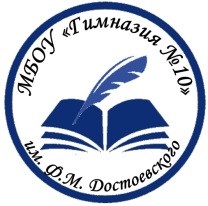 «Гимназия № 10 имени Ф.М. Достоевского»Кемеровская область - Кузбасс, г. Новокузнецк,ул. Шункова, 6, телефон: 8(3843) 37-34-63e-mail: marina37_0469@mail.ruОТЧЕТ О САМООБСЛЕДОВАНИИ2023 ГОДПРИНЯТО: Педагогическим советоммуниципального бюджетногообщеобразовательного учреждения«Гимназия № 10 им. Ф.М. Достоевского» Протокол № 10 от 27.03. 2024 г.Раздел 1 Общая характеристика образовательной деятельности МБОУ «Гимназия № 10 им. Ф.М. Достоевского»Раздел 2Система управления МБОУ «Гимназия № 10 им. Ф.М. Достоевского»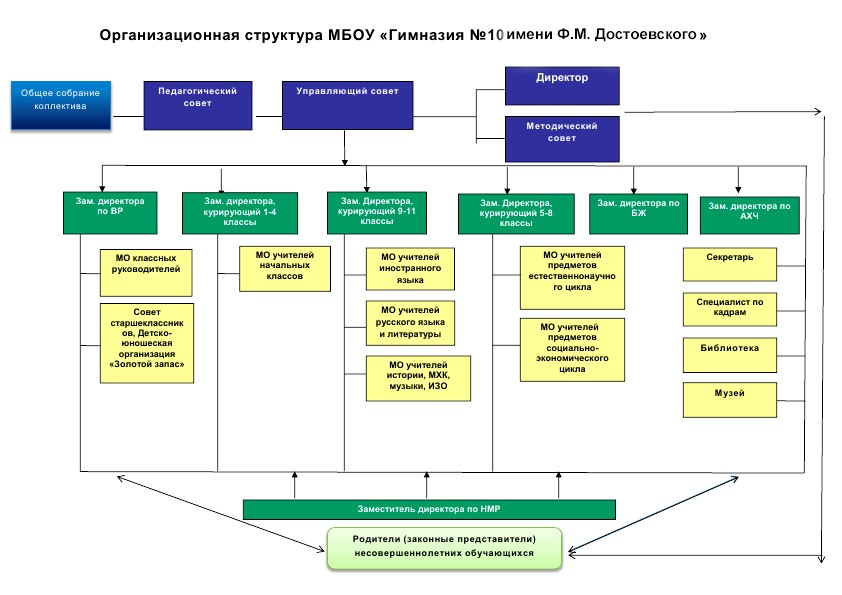 Структурные  подразделенияКоллегиальные органы управления:Раздел 3Содержание подготовки обучающихсяРаздел 4Качество подготовки обучающихсяРаздел 5Особенности организации учебного процессаРаздел 6Информация о востребованности выпускниковРаздел 7Кадровое обеспечение образовательного процессаРаздел 8Учебно-методическое обеспечение образовательного процессаРаздел 9Библиотечно-информационное обеспечение образовательного процессаРаздел 10Материально-технические условияРаздел 11Функционирование ВСОКОПриложение 2Чек-лист самооценивания процесса и содержания образования 2023 годПриложение 3ОЦЕНКА ПРЕДМЕТНЫХ ОБРАЗОВАТЕЛЬНЫХ РЕЗУЛЬТАТОВПриложение 4ОЦЕНКА МЕТАПРЕДМЕТНЫХ ОБРАЗОВАТЕЛЬНЫХ РЕЗУЛЬТАТОВУровень метапредметных результатов 4 классыДинамика во 2-4 классахОценка функциональной грамотностиобучающихся 8-9 классовДиагностика функциональной грамотности связана с выявлением уровня сформированности компетенций, как способности мобилизовать знания, умения, отношения и ценности при решении практических задач; проявлять рефлексивный подход к процессу обучения и обеспечивать возможность взаимодействовать и действовать в различных жизненных ситуациях, вырабатывая осознанную стратегию поведения. Для формирования и оценки каждого вида функциональной грамотности использовался задачный подход. Особенность заданий ФГ – их многофакторность и комплексный характер.Выделены следующие познавательные уровни:Высокий. Анализировать сложную информацию или данные, обобщать или оценивать доказательства, обосновывать, формулировать выводы, учитывая разные источники информации, разрабатывать план или последовательность шагов, ведущих к решению проблемы.Средний. Использовать и применять понятийное знание для описания или объяснения явлений, выбирать соответствующие процедуры, предполагающие два шага или более, интерпретировать или использовать простые наборы данных в виде таблиц или графиков.Низкий. Выполнять одношаговую процедуру, например, распознавать факты, термины, принципы или понятия, или найти единственную точку, содержащую информацию, на графике или в таблице.               Приложение 5ОЦЕНКА УСЛОВИЙ РЕАЛИЗАЦИИ ОБРАЗОВАТЕЛЬНЫХ ПРОГРАММАнализ показателей указывает на то, что:в МБОУ «Гимназия № 10 им. Ф.М. Достоевского» содержание и качество подготовки обучающихся соответствуют требованиям федеральных государственных образовательных стандартов;качество образовательного процесса подтверждается результатами независимых внешних экспертиз, дальнейшим трудоустройством выпускников;  в МБОУ «Гимназия № 10 им. Ф.М. Достоевского» функционирует система управления образовательного процесса;МБОУ «Гимназия № 10 им. Ф.М. Достоевского»  укомплектована достаточным количеством педагогических и иных работников, которые имеют высокую квалификацию и регулярно проходят повышение квалификации, что позволяет обеспечивать стабильные качественные результаты образовательных достижений обучающихся;МБОУ «Гимназия № 10 им. Ф.М. Достоевского» имеет достаточную инфраструктуру, которая соответствует требованиям СП 2.4.3648-20 «Санитарно-эпидемиологические требования к организациям воспитания и обучения, отдыха и оздоровления детей и молодежи» и позволяет  реализовывать образовательные программы в полном объеме.Утверждаю:директор муниципального бюджетногообщеобразовательного учреждения«Гимназия № 10 имени Ф.М. Достоевского» Порядина Т.В.Приказ № 27/2 от  01.04.2024  г.Тип, вид, статус учрежденияМуниципальное бюджетное общеобразовательное учреждение «Гимназия №10 имени Ф.М. Достоевского»Юридический адрес654034, Кемеровская область-Кузбасс, город Новокузнецк, улица Шункова, д. 6Фактический адрес654034, Кемеровская область-Кузбасс, город Новокузнецк, улица Шункова, д. 6Электронный адрес, телефонmarina37_0469@mail.ru8(3843) 37-34-63Сайтhttps://nkz-gimn-10.kuz-edu.ruЛицензия, государственная аккредитация№ 17591 от 13.11.2020Свидетельство о государственной аккредитации государственной службы по надзору и контролю в сфере образования Кемеровской области  № 3513 от 18.11.2020Действует на основании УставаВиды реализуемых образовательных программУчреждение осуществляет образовательный процесс в соответствии с уровнями общеобразовательных программ общего образования:начальное общее образование (нормативный срок освоения 4 года)основное общее образование (нормативный срок освоения 5 лет)среднее  общее образование (нормативный срок освоения 2 года)Дополнительное образование детей и взрослых: подготовка детей 6-летнего возраста к школе (нормативный срок освоения 1 год)Взаимодействие с организациями-партнерами, органами исполнительной властиУчредитель образовательного учреждения - КОиН Комитет образования и науки администрации г. НовокузнецкаДоговоры о сотрудничестве с ВУЗами-партнерами:Сибирский государственный индустриальный институтКузбасский гуманитарный педагогический институтДоговоры о сотрудничестве с ССузамиИнновационная деятельность на уровне ФИП, РИПФИП - Стажировочная площадка издательства «Академкнига»/Учебник» по введению в практику работы новой методики в начальной школе Творческая лаборатория «Как научить писать сочинение на «отлично» РИП - «Организация различных форм сопровождения и наставничества обучающихся образовательных организаций»РуководствоДиректор: Порядина Татьяна Валерьевна  Библиотека  Народный Музей  Методическая служба Психологическая служба Педагогический советОбщее собрание сотрудниковУправляющий советМетодический советОбщешкольный родительский комитетПрофсоюз работниковВиды реализуемых ООПЧисленность обучающихся, осваивающих ООП по уровням общего образования:- начального общего- основного общего- среднего общего347 обучающихся439 обучающихся46 обучающихсяКоличество индивидуальных учебных планов по разным категориям обучающихся0Направление дополнительных общеразвивающих программЕстественнонаучное «Всем на свете нужен дом»Техническое «Активи: развиваем интеллект»Социально-гуманитарное «Введение в педагогическую профессию»«Знакомство с профессиями Кузбасса» «Как создать портфолио» Количество обучающихся в объединениях дополнительного образования по каждому направлениюЕстественнонаучное «Всем на свете нужен дом» - 55 человекТехническое «Активи. Развиваем интеллект» - 46 человекСоциально-гуманитарное «Введение в педагогическую профессию» - 18 человек«Знакомство с профессиями Кузбасса» -302 человека«Как создать портфолио» - 200 человекУспеваемость (без двоек) 716 человек /95 %Качество (четверки, пятерки)372 человек/ 49 %Количество учащихся, набравших не менее 210 баллов по трем предметам ЕГЭ4Количество призеров Всероссийской олимпиады школьников- международный этап- всероссийский этап- региональный этап- муниципальный этап- гимназический этап0 человек0 человек19335Количество учащихся, преодолевших установленный минимальный порог в общегородских обязательных метапредметных мероприятиях100 %Количество классов-комплектов34Режим образовательной деятельностиодна смена (пятидневная неделя)Продолжительность учебного года 34 неделиПродолжительность каникул30 днейКоличество обучающихся, получающих образование:- в очно-заочной форме- заочной форме00Соответствие режима учебной деятельности санитарно-гигиеническим требованиямсоответствуетНаличие ООП того или иного уровня, реализуемых в сетевой форме не имеетсяКоличество обучающихся, осваивающих ООП:- с применением дистанционных технологий- с применением электронных средств обучения832832Доля выпускников, поступивших в вузы и ссузы в соответствии с профилем обучения- в вузы- в ссузы- 14/ 64 %- 1/ 100 %Доля выпускников старших классов, поступивших:- в вузы- в ссузы- 22/ 92 %- 1/ 4 %Доля выпускников основной школы:- поступивших в профильные классы МБОУ «Гимназия № 10 им. Ф.М. Достоевского» - перешедших на обучение в другие ОО- поступивших в ссузы- 27/ 41 %- 6/ 9 %- 31/ 47 % Доля педагогических работников:- с высшим образованием- с высшим профильным образованием 93 %93 %Категорийность педагогических работников:- количество педагогических работников с высшей категорией- количество педагогических работников с первой категорией- количество педагогических работников без категории85 %7 %8 %Группы педагогических работников по стажу.Численность педагогических работников, стаж которых составляет:- до 5 лет- от 5 до 10 лет- от 10 до 15 лет- от 15 до 30 лет- свыше 30 лет7216249Возрастной состав педагогических работников:- до 30 лет- до 40 лет- до 50 лет - свыше 50 лет9131917Повышение квалификации педагогических работников. Количество педагогических работников, прошедших курсы повышения квалификации за отчетный период:- от 8 до 16 часов- от 16 до 72 часов- свыше 72 часов32212Состояние обеспеченности педагогическими работниками неосновного назначения:- социальный педагог- учитель – дефектолог- педагог-психологне имеетсяне имеетсяимеетсяСоответствие используемых учебников федеральному перечню соответствуетОбщее количество учебных и учебно-методических пособий, используемых в образовательном процессе:- учебных пособий- учебно-методических пособий231719306Количество экземпляров учебной и учебно-методической литературы из общего количества единиц хранения библиотечного фонда, состоящих на учете, в расчете на одного учащегося 11 экземпляров в расчете на одного учащегосяНаличие читального зала библиотеки, в том числе:- с обеспечением возможности работы на стационарных компьютерах или использования переносных компьютеров- с медиатекой- оснащенного средствами сканирования и распознавания текстов- с выходом в Интернет с компьютеров, расположенных в помещении библиотеки- с контролируемой распечаткой бумажных материаловимеетсяимеетсяимеетсяимеетсяимеетсяОбщая площадь помещений, в которых осуществляется образовательная деятельность, в расчете на одного учащегося соответствуетДоля учебных аудиторий, оборудованных трансформируемой мебелью для учащихся0Количество компьютеров в расчете на одного учащегося 0, 7Численность/ удельный вес численности учащихся, которым обеспечена возможность пользоваться широкополосным Интернетом (не менее 2 Мб/с), в общей численности учащихся832/ 100 %Оснащенность учебных кабинетов (в соответствии с федеральными и (или) региональными требованиями)соответствует , 90 %Положение о ВСОКО имеетсяИнформационно-аналитические продукты ВСОКОимеется: справки, анкеты, данные мониторингов, протоколы независимых процедур: ГИА, ВПР, и.т.пАдминистрирование процедур ВСОКО имеется, приказы, распоряжения, справки, протоколы Численность/ удельный вес численности учащихся, которым обеспечена возможность пользоваться широкополосным Интернетом (не менее 2 Мб/с), в общей численности учащихся832/ 100 %Оснащенность учебных кабинетов (в соответствии с федеральными и (или) региональными требованиями)да / 90 %№Критерии оценкиЕдиница измерения1. Образовательная деятельность1. Образовательная деятельность1. Образовательная деятельность1.1Общая численность обучающихся:832  человек1.2Численность обучающихся, осваивающих основную образовательную программу:Численность обучающихся, осваивающих основную образовательную программу:– начального общего образования;347 человек– основного общего образования;439 человек– среднего общего образования46 человек– адаптированные основные образовательные программы0 человек– иные уровни ООП, если реализуются (указать)0 человек1.3Формы получения образования в ОО:Формы получения образования в ОО:1.3– очная;имеетсяколичество -  832 человек– очно-заочная;не имеетсяколичество - 0 – заочнаяне имеетсяколичество -  0 Наличие обучающих, получающих образование:– в семейной форме0– из них - прикрепляемых в качестве экстернов для прохождения промежуточной аттестации0 – в форме самообразования0 – из них - прикрепляемых в качестве экстернов для прохождения промежуточной аттестации0– из них - прикрепляемых в качестве экстернов для прохождения промежуточной аттестации01.4Реализация ООП по уровням общего образования:Реализация ООП по уровням общего образования:1.4– сетевая форма;не имеется1.4– с применением электронного обучения и дистанционных образовательных технологий;имеется– с применением электронного обучения и дистанционных образовательных технологий;имеется2. Соответствие образовательной программы требованиям ФГОС2. Соответствие образовательной программы требованиям ФГОС2. Соответствие образовательной программы требованиям ФГОС2.1Соответствие структуры, содержания и академического объема учебного плана требованиям ФГОСсоответствует2.2Наличие индивидуальных учебных планов для учащихся: с низкой мотиваций, с ОВЗ, одаренных; обучающихся в профилене имеется2.3Наличие материалов, подтверждающих учет в учебном плане образовательных потребностей и запросов обучающихся и (или) их родителей (законных представителей) имеется2.4Наличие рабочих программ учебных предметов, курсов, дисциплин (модулей) по всем предметам, курсам, дисциплинам (модулям) учебного плана. Соответствие суммарного академического объема рабочих программ академическому объему учебных плановимеется2.5Соответствие содержания рабочих программ учебных предметов, курсов, дисциплин (модулей) по всем предметам, курсам, дисциплинам (модулям) требованиям ФГОСсоответствует2.6Наличие программ воспитательной направленности и диагностического инструментария для мониторинга достижения личностных образовательных результатовимеется2.7Наличие плана внеурочной деятельности имеется2.8Наличие рабочих программ и другой документации по направлениям внеурочной деятельности, их соответствие содержания заявленному направлениюимеется2.9Наличие программы психолого-педагогического сопровождения имеется2.10Наличие «дорожной карты» развития условий реализации ООПимеется3. Соответствие образовательной программы концепции развития ОО3. Соответствие образовательной программы концепции развития ОО3. Соответствие образовательной программы концепции развития ОО3.1Соответствие планируемых результатов освоения ООП запросу участников образовательных отношенийсоответствуетСоответствие планируемых результатов освоения ООП запросу участников образовательных отношенийсоответствует3.2Наличие материалов, подтверждающих учет потребностей участников образовательных отношений при разработке части ООП, формируемой участниками образовательных отношений имеется3.3Отражение в пояснительной записке ООП особенностей контингента ООимеется3.4Отражение в пояснительной записке к ООП специфики и традиций образовательной организации, социального запроса потребителей образовательных услугимеется3.5Наличие в системе оценки достижения планируемых результатов аутентичных форм, методов оценки и измерительных материаловсоответствует3.6Наличие в программах воспитательной направленности общешкольных проектов с краеведческим компонентомсоответствует3.7Доля урочных мероприятий в программах воспитательной направленностисоответствует3.8Наличие в рабочих программ учебных предметов, курсов краеведческого компонентаимеется3.9Наличие в программах формирования/развития УУД мероприятий, реализуемых при участии партнерских организацийимеется3.10Отношение количества рабочих программ курсов части учебного плана, формируемой участниками образовательных отношений, к количеству обучающихся, осваивающих ООП0,2 количество единиц на одного обучающегося3.11Наличие и количество индивидуальных учебных планов для обучающихся:Наличие и количество индивидуальных учебных планов для обучающихся:3.11– по очно-заочной, заочной формене имеется3.11– обучающихся на дому или получающих длительное лечение в санаторно-медицинских учреждениях3 3.11– с ОВЗ на основаниях инклюзии в классах с нормативно развивающимися сверстникамине имеется3.11– 8-9-х классов, реализующих индивидуальные проекты в рамках профориентации86 человек3.11– профильных классов на уровне среднего общего образованияне имеется3.12Наличие внешней экспертизы на план внеурочной деятельностине имеется3.18Отношение количества рабочих программ курсов внеурочной деятельности к требованиям ФГОС к количеству обучающихся, осваивающих ООП0, 6 количество единиц на одного обучающегося3.19Наличие Программы формирования и развития УУДимеется3.20Наличие внешней экспертизы на Программу формирования и развития УУД требованиям ФГОСне имеется3.22Соответствие учебного плана ООП требованиям СанПиНсоответствует№Показатели оценки предметных образовательных результатовЕдиница измерения1Численность/удельный вес численности учащихся, успевающих на «4» и «5» по результатам промежуточной аттестации, в общей численности учащихся372/ 49 %2Средний балл ОГЭ выпускников 9-го класса по русскому языку29 баллов3Средний балл ОГЭ выпускников 9-го класса по математике16 баллов4Средний балл ЕГЭ выпускников 11-го класса по русскому языку70, 54 балла5Средний балл ЕГЭ 11-го класса по математике47, 83 балла6Численность/удельный вес численности выпускников 9-го класса, получивших неудовлетворительные результаты на ОГЭ по русскому языку, в общей численности выпускников 9-го класса0/ 0 %7Численность/удельный вес численности выпускников 9-го класса, получивших неудовлетворительные результаты на ОГЭ по математике, в общей численности выпускников 9-го класса0/ 0 %8Численность/удельный вес численности выпускников 11-го класса, получивших результаты ниже установленного минимального количества баллов ЕГЭ по русскому языку, в общей численности выпускников 11-го класса0 / 0 %9Численность/удельный вес численности выпускников 11-го класса, получивших результаты ниже установленного минимального количества баллов ЕГЭ по математике, в общей численности выпускников 11-го класса0/ 0 %10Численность/удельный вес численности выпускников 9-го класса, не получивших аттестаты об основном общем образовании, в общей численности выпускников 9-го класса0/ 0 %11Численность/удельный вес численности выпускников 11-го класса, не получивших аттестаты о среднем общем образовании, в общей численности выпускников 11-го класса0/ 0 %12Численность/удельный вес численности выпускников 9-го класса, получивших аттестаты об основном общем образовании с отличием, в общей численности выпускников 9-го класса7 человек/11 %13Численность/удельный вес численности выпускников 11-го класса, получивших аттестаты о среднем общем образовании с отличием, в общей численности выпускников 11-го класса1 человек / 4 %14Численность/удельный вес численности учащихся, принявших участие в различных олимпиадах, смотрах, конкурсах, в общей численности учащихся512 человек 62/%15Численность/удельный вес численности учащихся – победителей и призеров олимпиад, смотров, конкурсов, в общей численности учащихся, в том числе:345 человек / 45 %15– муниципального уровня;9 человек/1 %15– регионального уровня;1 человек /0, 1%– федерального уровня;0 человек /0 %– международного уровня0 человек /0 %16Численность/удельный вес численности учащихся, получающих образование с углубленным изучением отдельных учебных предметов, в общей численности учащихся122 человек /14 %17Численность/удельный вес численности учащихся, получающих образование в рамках профильного обучения, в общей численности учащихся46 человек / 6 %ТерриторияЧитательская грамотность, % Познавательные УУД, % Коммуникативные УУД, % Регулятивные УУД, % Литер чтение, % Русский язык, % Математика, % Окружающий мир, %Кузбасс (вся выборка)69,1267,4354,8648,9273,4059,0561,2468,89Новокузнецкий ГО71,7369,6559,0954,3275,8662,4864,7369,29МБОУ «Гимназия № 10 им. Ф.М. Достоевского»73,6473,0465,2660,0979,7668,5771,5265,78ВПР средний показательВПР средний показательВПР средний показательВПР средний показательВПР средний показатель677167ЭЖ средний показательЭЖ средний показательЭЖ средний показательЭЖ средний показательЭЖ средний показатель677182Читательская грамотность (8 класс)Читательская грамотность (8 класс)Читательская грамотность (8 класс)Читательская грамотность (8 класс)Читательская грамотность (8 класс)Читательская грамотность (8 класс)Читательская грамотность (8 класс)Читательская грамотность (8 класс)Читательская грамотность (8 класс)Читательская грамотность (8 класс)Читательская грамотность (8 класс)Читательская грамотность (8 класс)Читательская грамотность (8 класс)Читательская грамотность (8 класс)Читательская грамотность (8 класс)Образовательная организацияОбразовательная организацияКоличество проверенных учителями работ обучающихсяУровень сформированности Уровень сформированности Уровень сформированности Уровень сформированности Уровень сформированности Уровень сформированности Уровень сформированности Уровень сформированности Уровень сформированности Образовательная организацияОбразовательная организацияКоличество проверенных учителями работ обучающихсяНедостаточныйНедостаточныйНизкийСреднийПовышенныйПовышенныйПовышенныйВысокийВысокийМБОУ "Гимназия №10"МБОУ "Гимназия №10"94--7,45%11,70%26,60%26,60%26,60%54,26%54,26%Математическая грамотность (8 класс)Математическая грамотность (8 класс)Математическая грамотность (8 класс)Математическая грамотность (8 класс)Математическая грамотность (8 класс)Математическая грамотность (8 класс)Математическая грамотность (8 класс)Математическая грамотность (8 класс)Математическая грамотность (8 класс)Математическая грамотность (8 класс)Математическая грамотность (8 класс)Математическая грамотность (8 класс)Математическая грамотность (8 класс)Математическая грамотность (8 класс)Математическая грамотность (8 класс)Образовательная организацияОбразовательная организацияКоличество проверенных учителями работ обучающихсяУровень сформированности Уровень сформированности Уровень сформированности Уровень сформированности Уровень сформированности Уровень сформированности Уровень сформированности Уровень сформированности Уровень сформированности Образовательная организацияОбразовательная организацияКоличество проверенных учителями работ обучающихсяНедостаточныйНедостаточныйНизкийСреднийПовышенныйПовышенныйПовышенныйВысокийВысокийМБОУ "Гимназия №10"МБОУ "Гимназия №10"905,56%5,56%11,11%31,11%15,56%15,56%15,56%36,67%36,67%Математическая грамотность (9 класс)Математическая грамотность (9 класс)Математическая грамотность (9 класс)Математическая грамотность (9 класс)Математическая грамотность (9 класс)Математическая грамотность (9 класс)Математическая грамотность (9 класс)Математическая грамотность (9 класс)Математическая грамотность (9 класс)Математическая грамотность (9 класс)Математическая грамотность (9 класс)Математическая грамотность (9 класс)Математическая грамотность (9 класс)Математическая грамотность (9 класс)Математическая грамотность (9 класс)Образовательная организацияОбразовательная организацияКоличество проверенных учителями работ обучающихсяУровень сформированности Уровень сформированности Уровень сформированности Уровень сформированности Уровень сформированности Уровень сформированности Уровень сформированности Уровень сформированности Уровень сформированности Образовательная организацияОбразовательная организацияКоличество проверенных учителями работ обучающихсяНедостаточныйНедостаточныйНизкийСреднийПовышенныйПовышенныйПовышенныйВысокийВысокийМБОУ "Гимназия №10"МБОУ "Гимназия №10"181 1,10%1,10%3,31%10,50%25,97%25,97%25,97%59,12%59,12%Естественно-научная грамотность (9 класс)Естественно-научная грамотность (9 класс)Естественно-научная грамотность (9 класс)Естественно-научная грамотность (9 класс)Естественно-научная грамотность (9 класс)Естественно-научная грамотность (9 класс)Естественно-научная грамотность (9 класс)Естественно-научная грамотность (9 класс)Естественно-научная грамотность (9 класс)Естественно-научная грамотность (9 класс)Естественно-научная грамотность (9 класс)Естественно-научная грамотность (9 класс)Естественно-научная грамотность (9 класс)Естественно-научная грамотность (9 класс)Естественно-научная грамотность (9 класс)Образовательная организацияОбразовательная организацияКоличество проверенных учителями работ обучающихсяУровень сформированности Уровень сформированности Уровень сформированности Уровень сформированности Уровень сформированности Уровень сформированности Уровень сформированности Уровень сформированности Уровень сформированности Образовательная организацияОбразовательная организацияКоличество проверенных учителями работ обучающихсяНедостаточныйНедостаточныйНизкийСреднийПовышенныйПовышенныйПовышенныйВысокийВысокийМБОУ "Гимназия №10"МБОУ "Гимназия №10"782,56%2,56%15,38%32,05%12,82%12,82%12,82%37,18%37,18%Группа условийКритерии оценкиЕдиница измеренияГруппа условийКритерии оценкиЕдиница измеренияКадровыеусловияЧисленность/удельный вес численности педагогических работников, имеющих высшее образование, в общей численности педагогических работников56/97 %КадровыеусловияЧисленность/удельный вес численности педагогических работников, имеющих высшее образование педагогической направленности (профиля), в общей численности педагогических работников55/95 %КадровыеусловияЧисленность/удельный вес численности педагогических работников, которым по результатам аттестации присвоена квалификационная категория, в общей численности педагогических работников, в том числе:
– первая;
– высшая7/12 %37/ 64 %КадровыеусловияЧисленность/удельный вес численности педагогических работников в общей численности педагогических работников, педагогический стаж работы которых составляет:
– до 5 лет;
– свыше 30 лет8/ 14 %14/ 24 %КадровыеусловияЧисленность/удельный вес численности педагогических и административно-хозяйственных работников, прошедших за последние три года повышение квалификации по профилю профессиональной деятельности и (или) иной осуществляемой в образовательной организации деятельности, в общей численности педагогических и административно-хозяйственных работников59 человек /100 %КадровыеусловияЧисленность/удельный вес численности педагогических и административно-хозяйственных работников, имеющих профессиональную переподготовку по профилю/направлению профессиональной деятельности или иной осуществляемой в образовательной организации деятельности, в общей численности педагогических и административно-хозяйственных работников9 человек /15 %КадровыеусловияЧисленность/удельный вес численности педагогических работников, своевременно прошедших повышение квалификации по осуществлению образовательной деятельности в условиях ФГОС общего образования, в общей численности педагогических и административно-хозяйственных работников58 человек /100%КадровыеусловияЧисленность/удельный вес численности педагогических работников, охваченных непрерывным профессиональным образованием:
– тренинги, обучающие семинары, стажировки;
– вне программ повышения квалификации58 человек/100%КадровыеусловияЧисленность/удельный вес численности педагогических работников, реализовавших методические проекты под руководством ученых или научно-педагогических работников партнерских организаций58 человек /100%Численность/удельный вес численности педагогических работников, являющихся победителями или призерами конкурса «Учитель года»7 человек /12 %Численность/удельный вес численности педагогических работников, являющихся победителями или призерами региональных конкурсов профессионального мастерства1 человек /2 %Численность/удельный вес численности педагогических работников, имеющих публикации в профессиональных изданиях на региональном или федеральном уровнях14 человек /24 %Численность/удельный вес численности педагогических работников, ведущих личную страничку на сайте ОО7 человек /12 %Психолого-педагогические условияКоличество педагогов-психологов в штатном расписании1 человекПсихолого-педагогические условияКоличество педагогов-психологов по совместительству0 человекПсихолого-педагогические условияКоличество социальных педагогов 1 человекПсихолого-педагогические условияДоля педагогических работников с вмененным функционалом тьютора в общем количестве педагогических работников0/ 0 %Психолого-педагогические условияДоля мероприятий, курируемых педагогом-психологом в Программе воспитанияединиц /%Психолого-педагогические условияДоля мероприятий, курируемых педагогом-психологом в Программе формирования и развития УУДединиц /%Психолого-педагогические условияДоля курсов внеурочной деятельности, разработанных при участии (соавторстве) педагога-психолога в общем объеме курсов внеурочной деятельности в плане внеурочной деятельности1/%Психолого-педагогические условияКоличество дополнительных образовательных программ на базе ОО, разработанных при участии (соавторстве) педагога-психолога единицПсихолого-педагогические условияНаличие оборудованного помещения, приспособленного для индивидуальных консультаций с обучающимися, родителямиимеетсяПсихолого-педагогические условияНаличие оборудованных образовательных пространств для психологической разгрузки; рекреационных зонимеетсяМатериально-технические условияКоличество компьютеров в расчете на одного учащегося0, 7 единицМатериально-технические условияОснащенность учебных кабинетов (в соответствии с ФГОС/федеральными или региональными требованиями)соответствует /90 %Материально-технические условияНаличие читального зала библиотеки, в том числе:
– с обеспечением возможности работы на стационарных компьютерах или использования переносных компьютеров;
– с медиатекой;
– оснащенного средствами сканирования и распознавания текстов;
– с выходом в интернет с компьютеров, расположенных в помещении библиотеки;
– с возможностью размножения печатных бумажных материаловда Материально-технические условияЧисленность/удельный вес численности учащихся, которым обеспечена возможность пользоваться широкополосным интернетом (не менее 2 Мб/с), в общей численности учащихся832/ 100 %Материально-технические условияОбщая площадь помещений, в которых осуществляется образовательная деятельность, в расчете на одного учащегося3847 кв. м./ 4, 6 кв. мУчебно-методическое и информационное обеспечение Количество экземпляров учебной и учебно-методической литературы в общем количестве единиц хранения библиотечного фонда, состоящих на учете, в расчете на одного учащегося9306 единиц /100%Учебно-методическое и информационное обеспечение Количество экземпляров справочной литературы в общем количестве единиц хранения библиотечного фонда, состоящих на учете, в расчете на одного учащегося4300 единицУчебно-методическое и информационное обеспечение Количество экземпляров научно-популярной литературы в общем количестве единиц хранения библиотечного фонда, состоящих на учете, в расчете на одного учащегося5350 единицУчебно-методическое и информационное обеспечение Соответствие используемых учебников и учебных пособий федеральному перечнюсоответствуетУчебно-методическое и информационное обеспечение Наличие общедоступного аннотированного перечня информационных образовательных ресурсов интернетадаУчебно-методическое и информационное обеспечение Количество единиц электронных образовательных ресурсов, используемых при реализации рабочих программ по предметам учебного плана26 единицУчебно-методическое и информационное обеспечение Количество единиц цифровых программных продуктов, используемых при реализации плана внеурочной деятельности0 единицУчебно-методическое и информационное обеспечение Количество единиц цифровых программных продуктов, используемых для обеспечения проектной деятельности обучающихся0 единицУчебно-методическое и информационное обеспечение Соответствие структуры и содержания сайта требованиям статьи 29 Федерального закона № 273-ФЗ «Об образовании в Российской Федерации»соответствует